SERVIÇO PÚBLICO FEDERALUNIVERSIDADE FEDERAL DO SUL E SUDESTE DO PARÁR E I T O R I A	PORTARIA Nº XXXX/2017	PRÓ-REITORIA/INSITUTO XXXXXXX, no uso de suas atribuições, em conformidade com o decreto presidencial do dia 15 de setembro de 2016, publicada no Diário Oficial da União nº 179, de 16 de setembro de 2016, seção 02, pg. 01; e o que consta no processo nº XXXXXX.R E S O L V E:HOMOLOGAR o resultado final da Avaliação do Estágio Probatório referente ao Professor do Magistério Superior lotado no Instituto de Engenharia do Araguaia (IEA), em procedimento avaliativo realizado pela comissão: XXXX: RESULTADO:XXXXXX da Universidade Federal do Sul e Sudeste do Pará, Marabá, XXXXXXXXXXXXXXXSERVIDOR AVALIADOLOTAÇÃORESULTADONOTACONCEITOXXXXXXXXXXXXXXXX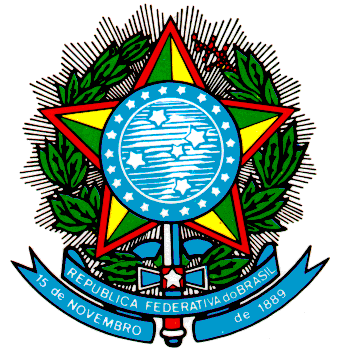 